 IMHA Board of Directors Meeting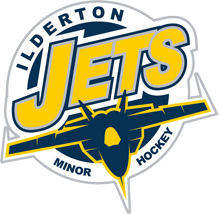 				      Dec. 12, 2017				MINUTES – Approved Jan. 16, 2018Board Members in AttendanceTodd Copeland				Scott YorkMike Harding				             Sue Lidbetter				Paul Walkom					Grant McNairRandy Sheaves				Jason Bear				Tichelle Schram				Mark SchramGM made a motion to begin the meeting.  2nd by MH.  Carried MS made a motion to accept the minutes from Nov. 7, 2017.  2nd by RS.  Carried.RS made a motion to accept the following cheques.  2nd by SL.  Carried.Rob Drummond Hockey Training              $900.00MCRA                                                    $4528.00Pete's Sports (Jets Pins)                          $1356.00Municipality of South Huron                      $623.99Municipality of South Huron                     $1403.97Municipality of Middlesex Centre            $37,121.11 SL provided an update regarding Hockey Day in Ilderton which is scheduled for Sat. Feb. 10.  ACTION #1– SL will arrange a planning meeting which will include representation from the Initiation program, Fundraising Reps from each team and some board members to assist with the planning.  ACTION #2 – TC will arrange the liquor licence and insurance for the community centre.  RS made a motion to provide a refund cheque prorated from the end of Sept. to a Midget player who is unable to play on team due to an injury.  2nd by SY.  Carried.GM made a motion to provide a full refund cheque to a new initiation player who does not wish to continue as stated in a written request.  2nd by RS.  Carried.MS made a motion to provide a refund cheque to a Midget shamrock player prorated from the end of November.  2nd by SY.  Carried.TC shared that OMHA has sent information regarding the expansion of cross ice training to include Novice players over the next 2 years.  Players with the birth year 2011 will be affected.  More information will be shared on the website once received.PW shared a request for tryouts for girl’s teams to begin in April.  This is currently being done by other associations.  Considerations of early registration and charging a commitment fee may need to be put into place.  PW made a motion to proceed with the planning of spring tryouts for all of the girl’s teams.  2nd by MH.  Carried.  TS shared from BH that the Atom, PeeWee & Bantam Shamrock games that are being played on Thursday, Dec. 21 vs Mt. Brydges, have no gate fee, instead asking for donations to the Ailsa Craig Food bank.  As all of these teams played in the Nations Cup, they could also wear their Canadian jerseys for these games.  It was stated that the gate collection should continue.  MH made a motion for the IMHA teams to wear their Canadian jerseys on this date, donations to food bank be advertised, gate fees remain.  2nd by RS.  Carried.   ACTION – BH to contact the Mt. Brydges team to ensure they support this initiative.   TC reviewed the guidelines for on- ice helpers.  All assistants on ice must be a registered IMHA member, listed on a roster, 2 years older than the players on the ice and used for demonstration purposes.  ACTION – MS will send a letter with this information to all coachesTC has been approached by the Mt. Brydges Hockey association to share our rented storage locker at Komoka.  They will pay for all expenses incurred with division of this space, including a separate entrance and pay 50 % of the yearly rental cost.  TC made a motion to move forward with this plan.  2nd by RS.  Carried. TC – the Midget LM coach has requested a meeting with board members to discuss options regarding some difficult situations with some players.  ACTION – TC, JB, BH & MS will meet with the coach to assist with this situation.SY – Jan. 2, 2018 is the Shamrock meeting to schedule playoffs.  BH will also be in attendance.    GM made a motion to adjourn the meeting.  2nd by PW.  Carried.  